Bullies are angry.Bullies are sad.Bullies don’t like themselves.Bullies bully in the washroom.Bullies bully on the bus.Bullies bullyon the playground.Bullies bullyin the cafeteria.You can tell them to stop.You cantell a friend.You cantell a teacher.You cantell a parent.Why	?	          Why do bullies bully?Why	?	          Why do bullies bully?Why	?	          Why do bullies bully?Where?	          Where do bullies bully?Where?	          Where do bullies bully?Where?	          Where do bullies bully?Where?	          Where do bullies bully?What?	          What can you do?What?	          What can you do?What?	          What can you do?What?	          What can you do?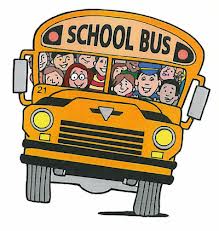 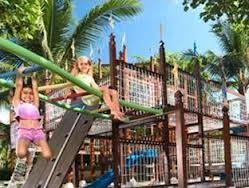 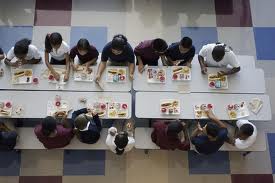 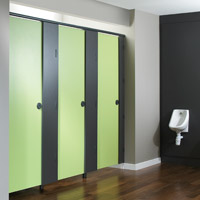 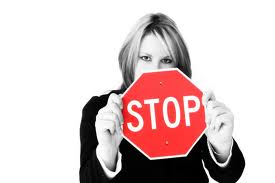 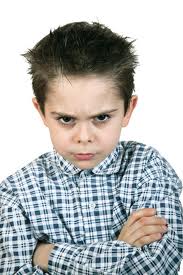 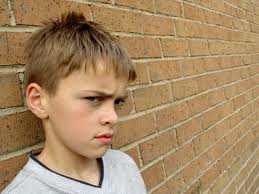 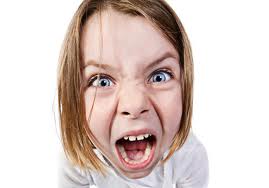 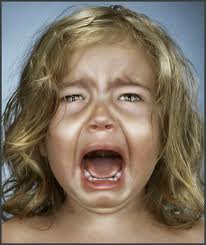 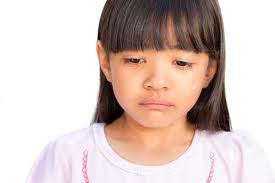 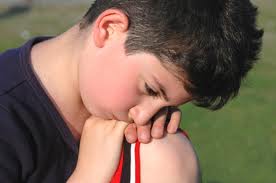 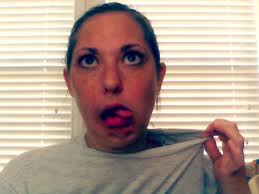 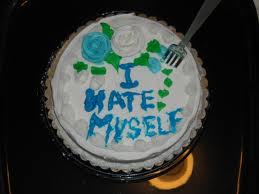 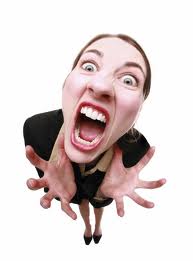 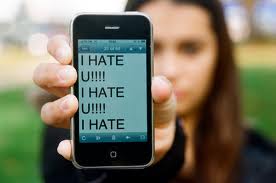 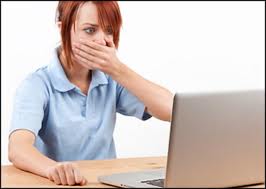 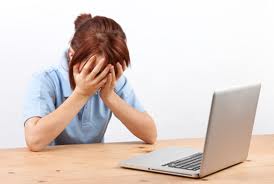 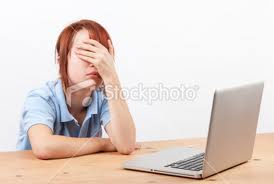 Bullies bully on the internet.Where?	          Where do bullies bully?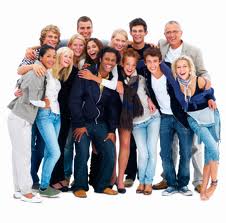 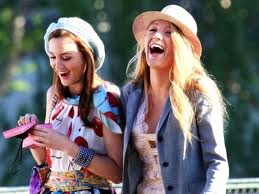 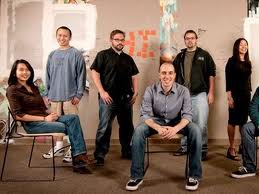 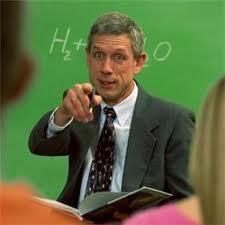 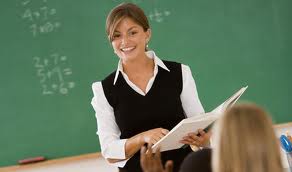 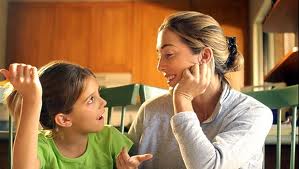 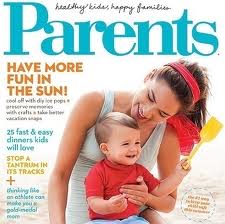 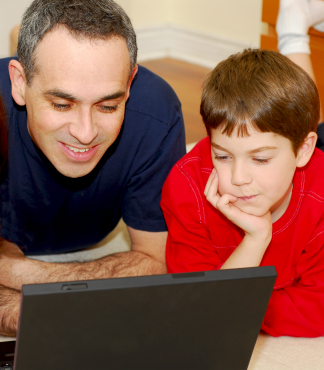 